.ROTATION: CWSECTION-1 TOE-STRUTS R, L; ROCK-RECOVER, COASTERSECTION-2 TOE-STRUTS L, R; ROCK-RECOVER, COASTERSECTION-3 R FOOT TRAVELS TO RIGHT; STEP, TOUCH W/ L, L FOOT TRAVELS TO LEFT; STEP, TOUCH W/ RSECTION-4 CHARLESTON RIGHT, LEFT; JAZZ BOX ¼-TURNENJOY DANCE AGAIN ON NEW WALL !Last Update - 15 April 2021Ritz It Up !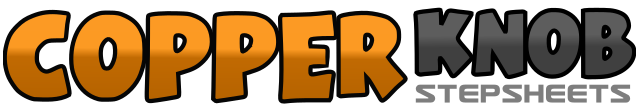 .......Count:32Wall:4Level:High Beginner.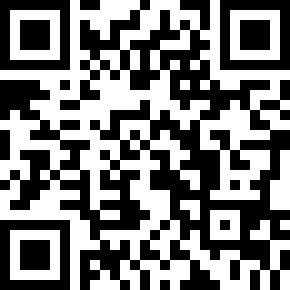 Choreographer:Dolly Embee (CAN) - April 2021Dolly Embee (CAN) - April 2021Dolly Embee (CAN) - April 2021Dolly Embee (CAN) - April 2021Dolly Embee (CAN) - April 2021.Music:Puttin' On the Ritz - Scooter LeePuttin' On the Ritz - Scooter LeePuttin' On the Ritz - Scooter LeePuttin' On the Ritz - Scooter LeePuttin' On the Ritz - Scooter Lee........1-2-3-4Toe struts forward, R foot, then L5-6-7&8Rock R foot forward, recover on L; coaster RLR1-2-3-4Toe struts forward, L foot, then R5-6-7&8Rock L foot forward, recover on R; coaster LRL1-2&3-4Step R foot to right, hold(1-2), step L beside R(&)Step R foot to right(3), touch L beside R(4)5-6&7-8Step L foot to left, hold(5-6), step R beside L(&)Step L foot to left (7), touch R beside L(8)1-2-3-4Charleston R foot forward, then back, Charleston L foot back, then forward5-6-7-8R foot leads jazz-box w/ ¼-turn to right 3:00